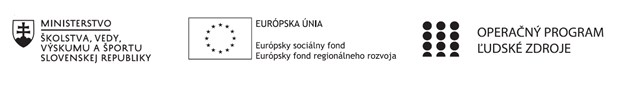 Správa o činnosti pedagogického klubu Príloha:Prezenčná listina zo stretnutia pedagogického klubuPríloha správy o činnosti pedagogického klubu                                                                                             PREZENČNÁ LISTINAMiesto konania stretnutia: H08Dátum konania stretnutia: 13.6.2022Trvanie stretnutia:  od 16.00 hod do 19.00 hod	Zoznam účastníkov/členov pedagogického klubu:Meno prizvaných odborníkov/iných účastníkov, ktorí nie sú členmi pedagogického klubu a podpis/y:Prioritná osVzdelávanieŠpecifický cieľ1.1.1 Zvýšiť inkluzívnosť a rovnaký prístup ku kvalitnému vzdelávaniu a zlepšiť výsledky a kompetencie detí a žiakovPrijímateľGymnáziumNázov projektuGymza číta, počíta a bádaKód projektu  ITMS2014+312011U517Názov pedagogického klubu GYMZAFIGADátum stretnutia  pedagogického klubu13.6.2022Miesto stretnutia  pedagogického klubuH08Meno koordinátora pedagogického klubuS. ĎurekOdkaz na webové sídlo zverejnenej správywww.gymza.skManažérske zhrnutie:finančná gramotnosť, úroveň finančnej gramotnosti, testovanie finančnej gramotnosti, zdroje učebných pomôcok, jaslovensko.sk, vyhodnotenie testu, analýza testu.Hlavné body, témy stretnutia, zhrnutie priebehu stretnutia: A) Členovia pedagogického klubu finančnej gramotnosti analyzovali výsledky testov z finančnej gramotnosti. Test bol zadaný v rámci platformy Ja Slovensko. Sústredil sa na vedomosti nadobudnuté počas druhého polroka, kedy je na gymnáziu vyučovaný predmet finančná gramotnosť. Pre analýzu bola zvolená trieda 2. A, kde je vyučujúcim p. Ďurek.B) Vyhodnotenie výstupného testovania z finančnej gramotnosti: Účasť žiakov na výstupnom testovaní:Z celkového počtu 31 žiakov sa na teste zúčastnilo 24. test bol zadaný ako domáca úloha. Po iné roky bolo jeho vyplnenie súčasťou prezenčného vyučovania. Vyučujúci tak mal lepšiu kontrolu nad vyplnením testu. Žiaci v mnohých prípadoch nereagovali na online výzvy a výzvu učiteľa. Potvrdilo sa to aj v zostávajúcich dvoch testovaných triedach. Účasť na testovaní v 2. A triede bol napriek tejto skutočnosti vysoký.Výsledok testovania finančnej gramotnosti v 2. A triede:Výsledky testovania zhodnotili členovia pedagogického klubu ako uspokojivé. Čo sa týka úspešnosti výstupného testovania konkrétnej triedy, portál Ja Slovensko považuje za úspešné riešenie testu dosiahnutie 75%. Podľa tohto kľúča v tejto triede (2. A) bolo 16 úspešných riešiteľov z celkového počtu 24.Závery a odporúčania:I. Členovia pedagogického klubu analyzovali výsledky výstupného testu z finančnej gramotnosti v triede 2. B. Zhodli sa na tom, že výsledky sú pozitívne. Stále však zostáva priestor na zlepšenie.II. Analýza výsledkov testovania: Trieda pracovala počas roka k spokojnosti vyučujúceho, plnila si úlohy svedomito a vykazovala aj dostatočnú mieru vedomostí. Čiastkové testy zadané počas roka prostredníctvom portálu Ja Slovensko boli vo väčšine prípadov hodnotené na výbornú. Treba však prehodnotiť ich náročnosť. Vyučujúcim sa často javia ako menej náročné. Navyše sa jedná o typ testu, kde žiaci odpovedajú prostredníctvom výberu správnych možností.III. Členovia pedagogického klubu sa zhodli, že treba u žiakov klásť dôraz na váhu záverečného testovania. Mnohí žiaci ignorovali výzvu na vyplnenie testu. Je potrebný určitý tlak zo strany vyučujúceho. Ideálne je, ak test žiaci vypĺňajú na hodine. IV. Členovia pedagogického klubu finančnej gramotnosti si do budúceho stretnutia (27.6.2022) pripravia podklady k vyhodnoteniu fungovania pedagogického klubu za školský rok 2021/2022.Vypracoval (meno, priezvisko)PaedDr. Antónia BartošováDátum13.6.2022PodpisSchválil (meno, priezvisko)Mgr. Stanislav Ďurek, PhD.Dátum13.6.2022PodpisPrioritná os:VzdelávanieŠpecifický cieľ:1.1.1 Zvýšiť inkluzívnosť a rovnaký prístup ku kvalitnému vzdelávaniu a zlepšiť výsledky a kompetencie detí a žiakovPrijímateľ:GymnáziumNázov projektu:GYMZA číta, počíta a bádaKód ITMS projektu:312011U517Názov pedagogického klubu:GYMZAFIGAč.Meno a priezviskoPodpisInštitúcia1. Mgr. Stanislav Ďurek, PhD.Gymnázium, Hlinská 29 Žilina2. PaedDr. Antónia BartošováGymnázium, Hlinská 29 Žilina3. Mgr. Tatiana HikováGymnázium, Hlinská 29 Žilina4. Mgr. Helena KrajčovičováGymnázium, Hlinská 29 Žilinač.Meno a priezviskoPodpisInštitúcia1.